Dear Parent/Carers                                                     6th November 2018 NON UNIFORM DAYThe Friends of Grange View have organised a non-uniform day for drinkable bottle donations for the Christmas Fair. Please support the day by sending all your donations in on Friday. Look out for Friday after school treat day returning soon too.Family WorshipNo Family worship this Friday due to staff being out on training, thank you.TOPIC ReviewsEarly YearsThe Early Years children all settled quickly at the beginning of the year and they are enjoying their new environments and experiences in Acorn and Oak classes. Miss Armstrong, the nursery teacher covering Miss Conroy’s maternity leave is also settling in and getting to know everyone. An extra TA Mr Inkster has also been with us for the last few weeks working alongside the nursery team to help support Acorn class. Everyone has enjoyed our topic about Ourselves and also learning about Africa.It was a very busy half term, some of the highlights were; the African dances, these were very much a favourite, we enjoyed learning more about Africa, in particular Kenya after their visit. Other visitors and events that were enjoyed include the visit from the Bishop and our Swedish day for European languages day when everyone dressed in blue and yellow and did some Swedish dancing. School also held a Macmillan coffee afternoon and then of course we had the amazing pumpkin competition. After all of this excitement I think everyone was ready for half term.Nursery – All about meThe children thoroughly enjoyed the topic all about me. We talked about who made up our families and looked at various stories about different families. We loved exploring the outdoor area on our senses walk and gathering natural resources to make some artwork. We loved counting penguins and learning the story of penguin and the pumpkin. We enjoyed making some delicious buns for Macmillan coffee morning and getting to try them. We learnt about autumn and the seasons changing. Well done to all the acorns for a fantastic half term. Oak Class - Ourselves and AfricaThis term has been very busy. We learnt lots about our bodies. The doctors role play was great fun, we made lots of appointments and bandaged lots of wounds!We watched some great African dancers and enjoyed some stories with an African theme. Handa’s surprise and Elmer were two of our favourite stories. We tasted lots of lovely fruit and made some colourful Elmer’s with milk bottles. European Day of Modern Languages was all about Sweden; we had fun getting dressed up in blue and yellow and danced to Abba music. The only thing we were missing was an IKEA flat pack so we built our own models and that was much more fun.We have all worked really hard with our sounds and numbers this term and we are even beginning to do some ‘Fred Talk.’KS1- Ourselves and AfricaThe children in key stage 1 have had a blast with our African topic at the beginning of this year. It all started with the fantastic Osiligi Maasai Warriors who performed some fantastic dances for the whole school- which the children enjoyed and tried to replicate later in class. The children have really enjoyed reading the story Handa’s Surprise and tasting lots of different fruits, thinking about amazing words to describe them. They were really engaged with this story and creating their own version. As part of our African topic, we had an arts afternoon where the children created animal masks, fantastic giraffes, did some printing and turned their hand to weaving. After the children invited their grownups to come and see their artwork and it was lovely to see so many turn out. KS2- Courageous CastlesThe children thoroughly enjoyed the topic at the start of this school year, it kicked off with a great class trip to Alnwick Castle where the children acted out storming/ guarding the Barbican, went on a historical tour of the castle grounds, asked questions first hand to learn about living in the castle during their staterooms tour and had great fun dressing up as knights and ladies in the Knights Quest. Another thoroughly enjoyable activity has been the children all learning the Djembe Drums with our percussion expert from the music tuition program. The children are becoming a lot more confident with the rhythms and notes and are certain to put on a show stopping performance. As part of the Castle topic we also had the chance to do an archeological dig at Pele Tower in Cresswell- what a great set of artefacts the children discovered.  A surprisingly popular event was our study of imaginary and fantasy stories when all the children became immersed in how to train your dragon, their creative writing throughout the term has been very imaginative and enjoyable to read. The term has been action packed celebrating Swedish Day, performing their lines brilliantly for the Harvest Festival and all the children fiercely competing for roles in the Christmas play - what a wonderful term Willow and Chestnut!Staff Car ParkThere is no access to parents or grandparents to the staff only carpark at ANY POINT during the school day, this includes breakfast club arrivals. This is for health and safety reasons to avoid conflict with deliveries, staff arriving and leaving and disabled access.  We do not want any accidents happening in this area which is designated for vehicular access only. Dressing up boxWe have a new dressing up box for break times for the children to access and use but we are asking for any donations of costumes that no longer fit your child.Any costumes will be well used and will enhance our break times and allow the children to use their imaginations.Please send any items in a bag to the school office thank you.Reading RecordsPlease try to read with your child every night, and if you haven’t time to make a comment in his/her reading record at least initial to indicate you have read with your child, thank you. Reading with your child a huge impact on his/her learning and makes a big difference to your child’s progress.UniformPlease ensure all your child’s uniform is labelled with their name as we cannot be responsible for every lost item. Please ensure your child’s PE kit is in a bag and labelled too. Thank you.After School Clubs this half term   ****No booking without payment, thank you****Monday – RugbyTuesday – Crafts (£2 per session)Tuesday – Fitness (£2 per sessionWednesday – FootballThursday – Multi-skills for Y2/3/4Thursday – Little Movers for Rec/Y1Friday – Karate (£2 per session)Please book places at the school office and paid clubs to be paid up to end of term (6 weeks as there are no clubs last week of term). 
****Online Portal Open for Reception Places 2018 – First School****Important information for any parents of pupils in Nursery (Acorn Class) who are due to start Reception in September 2018 – the online portal is now open and you must apply online for your child’s place as it is not a automatic entitlement.https://www.northumberland.gov.uk/Education/Schools/Admissions.aspxSpecial Educational needs in schoolThere have recently been some changes and developments in how we assess and support any child with Special Educational needs in school. Mrs Laskey is the Special Needs Coordinator at Grange View and Mrs Jane Bewick is our SEND governor. Please use this link if you wish to find out more about the new systems we use.  http://www.northumberland.gov.uk/senguideNO JewelleryWe cannot allow any earrings or jewellery in school for PE or in the Early Years Unit.  Your child’s earrings MUST be removed or taped up, staff are unable to do this for safeguarding reasons. Please ensure this happens or your child may miss out on valuable activities across the day. This is for health and safety reasons.  FREE SCHOOL MEALS (PUPIL PREMIUM) Some parents/carers whose income is below £16,190 per family are entitled to Free School Meals (OFSTED call this pupil premium). The school currently receives additional funding per pupil in our budget to use to support these pupils across the school. We use it to benefit every child by supporting us to have extra staff for small group work, buy resources to support small group work and interventions. A small proportion of this funding is used to subsidise Breakfast and Afterschool clubs and support half the cost of residential and school visits. The information is fully available on the school website for everyone to read. Ofsted hold school accountable for the spending of this funding and we have to show that we are supporting every child/family who is able to apply for Free School Meals (pupil premium). We hope all our families who are eligible apply for this funding as it makes a massive difference to our budget and our currently staffing levels.  If you are entitled to applying please pop to the office and we can help.  PunctualityPupils are recorded as being late for school if they arrive after the doors have closed and come in through the main school doors. Children who arrive after 9am receive an unauthorised mark.All Doors will be locked once classes are inside and the main entrance will have to be used! IF YOU ARE RUNNING LATE FOR ANY REASON OR YOUR CHILD IS NOT COMING INTO SCHOOL DUE TO SICKNESS OR OTHER CIRCUMSTANCES, PLEASE RING TO LET US KNOW, THANK YOU.All late marks show on children’s attendance registers and we will be routinely contacting parents whose children are regularly late. Our routines start the minute children arrive at school with children getting straight on with their independent work in class. Children arriving late miss out on vital learning time and find it harder to settle into the school day and some pupils get upset when they are constantly late. Please help us by ensuring your child is at school, ready to come in when the bell rings at 8.50am. We’ll keep you posted on how we are doing in our assemblies and newsletters.Attendance All schools in the Coquet Partnership have agreed that if an unauthorised leave of absence is taken during term time and the pupil’s attendance in the 12 month period leading up to the absence is less than 93%, an application to the Local Authority for a penalty notice will be made. Our overall school attendance target is 96%Ofsted AttendanceTo aim to an outstanding school Ofsted say- ’Pupils value their education and rarely miss a day at school. No groups of pupils are disadvantaged by low attendance. The attendance of pupils who have previously had exceptionally high rates of absence is rising quickly towards the national average’.Grange View needs every pupil at school every day to improve our overall attendance please!NO HOLIDAYS will be authorised in term time.We have Education Welfare Officer working with us this year who will be monitoring attendance very closely; especially the late marks so please ensure your child/ren are on the school yard for the bell at 8.50am every morning. Attendance w/e 19/10/18Attendance w/e 26/10/18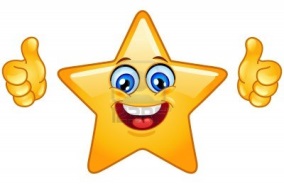 Poppies – will be on sale on the yard each morning this week.Shoebox Appeal – filled shoeboxes to be in school for collection by 12th NOVEMBER, thank you.Dates for diaries Tues 6th Nov – School re-opensThurs 8th Nov – school photographs (pre-school children from 8.30am)Fri 9th Nov – NON UNIFORM for bottle donations for Friends Christmas FairFri 9th Nov - no worship due to staff trainingMon 12th Nov –Inter-faith Week Fri 16th Nov – Children in Need day- more info to follow.Fri 30th Nov - Non uniform for Chocolate donations  NSPCC assembly 9am  Fri 7th Dec – KS2 out to Glass centre, SunderlandMon 10th Dec- Flu immunisation dayMon 10th Dec -  Christmas Messy 3.15pm in school hall.Thurs 13th- Christingle making in school and service - TBCFri 14th Dec – School Panto for all pupils am and pmTues 18th Dec- Christmas performances- 10am Acorns and Oak; 2pm KS1 & 6pm KS2Thurs 20th Dec- Christmas jumper and lunch dayFri 21st Dec- Christmas Party day , school closes at 1.30pmMon 7th Jan – school closed TT dayTues 8th Jan – School opens for Spring term at 8am for breakfast club Kind Regards Mrs L Laskey - HeadteacherGrange View C.E. First School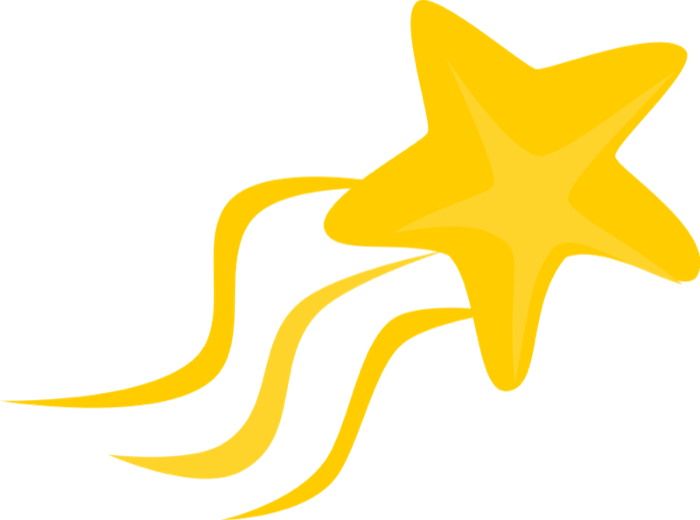  We aim to SPARKLE!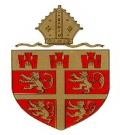 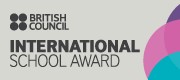 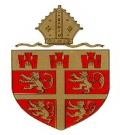 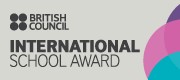 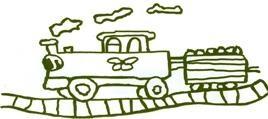 